PhD EHS Doctoral Plan Of Study Form The University of North Carolina at Greensboro Department of Biology
PhD Program in Environmental Health Science (EHS) Plan of Study and Approval Form Current Date: I. GENERAL INFORMATION Student’s Name: 		
Student ID#: 			
Advisor’s Name: 		Contact Information
Local Address: 		
Email: 			
Cell Phone #: 			II. EDUCATIONAL BACKGROUND A. Undergraduate degree Name of Degree: 			 	   		
Major:				
Date Obtained: 		Institution: 			III. EHS PHD PROGRAM A. General Information
Enrollment Date: 	
Date Admitted:		
(Attach copy of pages of BIO requirement from the Graduate School Bulletin in use on the date admitted) Expected graduation: 	B. Coursework Summary for EHS Required Core Courses (17 hours)Electives (9 hours minimum)Research & Dissertation (29 hours required)Total- 55 hours minimumC. Plan of Study (Year)
i. Required Core Course (seventeen hours minimum) ii Electives (nine hours minimum) iii Research and Dissertation (Twenty-nine hours minimum)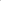 iv Credit Hour Totals Student Signature                     ________________________Date ________________Dissertation Advisor Signature ________________________ Date ________________Graduate Director Signature.    ________________________ Date ________________D. Schedule for Plan Of Study YEAR				Spring					Fall		Course#	Hour	Grade			Course #	Hour	Grade									Total hours: YEAR				Spring					Fall		Course#	Hour 	Grade			Course #	Hour	Grade	Total hours: 					Total hours: YEAR				Spring					Fall		Course#	Hour 	Grade			Course #	Hour	Grade			Total hours: 					Total hours: YEAR				Spring					Fall		Course#	Hour 	Grade			Course #	Hour	Grade			Total hours: 				Total hours: YEAR				Spring					Fall		Course#	Hour 	Grade			Course #	Hour	Grade			Total hours: 					Total hours: YEAR				Spring							Course#	Hour 	Grade				Total hours: 	E. Other RequirementsF. Yearly Committee Meeting and DatesStudent Name: Committee Members:Course NameCourse #CreditsSemesterGradeTotalCourse NameCourse #CreditsSemesterGradeTotalCourse NameCourse #CreditsSemesterGradeTotalCore CoursesElective CoursesDirected or Independent StudyDissertation TOTAL CREDITS	  (55 credit hour minimum)Completed/AcceptedProposed DateDate CompletedFormation of Dissertation CommitteeSubmission of Plan of Study to Graduate SchoolDissertation ProposalAccepted Title: Accepted Title: Accepted Title: Dissertation Proposal Oral Presentation and DefenseAdmission of CandidacyOral Defense of DissertationDissertation CompletedMeeting DateMeeting Summary